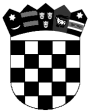 R E P U B L I K A   H R V A T S K APRIMORSKO-GORANSKA  ŽUPANIJA                 GRAD RIJEKA                Gradsko vijeće Odbor za nacionalne manjineKLASA: 021-06/20-03/8URBROJ:2170/01-16-00-20-10Rijeka, 14. prosinca 2020. godineGRADSKOM VIJEĆU GRADA RIJEKE- predsjedniku - Na temelju odredbe članka 92. Poslovnika Gradskog vijeća Grada Rijeke (“Službene novine” Primorsko-goranske županije broj 29/09, 14/13 i 22/13-ispr. i „Službene novine Grada Rijeke“ broj 10/17, 14/18 i 2/19-pročišćeni tekst i 2/20) Odbor za nacionalne manjine na 24. sjednici održanoj elektroničkim putem 14. prosinca 2020. godine razmatrao je materijal za 31. sjednicu Gradskog vijeća Grada Rijeke sazvanu za 17.,18. i 19. prosinca 2020. godine pod točkama: Prijedlog proračuna Grada Rijeke za 2021. godinu i projekcija za 2022. i 2023. godinuPrijedlog programa javnih potreba u kulturi Grada Rijeke za 2021. godinu13. Prijedlog odluke o načinu financiranja vijeća nacionalnih manjina i Predstavnice češke 	 nacionalne manjine za Grad Rijeku u 2021. godini14. Prijedlog drugih izmjena i dopuna Proračuna Grada Rijeke za 2020. godinu i projekcija 	 za 2021. i 2022. godinuOdbor je donio sljedeći z a k l j u č a kPrihvaća se Prijedlog odluke o načinu financiranja vijeća nacionalnih manjina i Predstavnice 	češke nacionalne manjine za Grad Rijeku u 2021. godini.Odbor nije prihvatio Prijedlog proračuna Grada Rijeke za 2021. godinu i projekcija za 2022. i 2023. godinu (2 glasa „za", 1 glas „protiv" i 3 „suzdržana“), Prijedlog programa javnih potreba u kulturi Grada Rijeke za 2021. godinu (2 glasa „za" i 4 „suzdržana“) i Prijedlog drugih izmjena i dopuna Proračuna Grada Rijeke za 2020. godinu i projekcija za 2021. i 2022. godinu (3 glasa „za", 1 glas „protiv" i 2 „suzdržana“).							Predsjednica Odbor							  Filipa Capan, v.r.